Retourner le formulaire par la poste à : MRC de La Haute-Côte-Nord, 26, rue de la Rivière, bureau 101, Les Escoumins (Québec)  G0T 1K0 ou par courriel à infogmr@mrchcn.qc.ca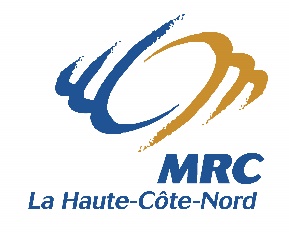 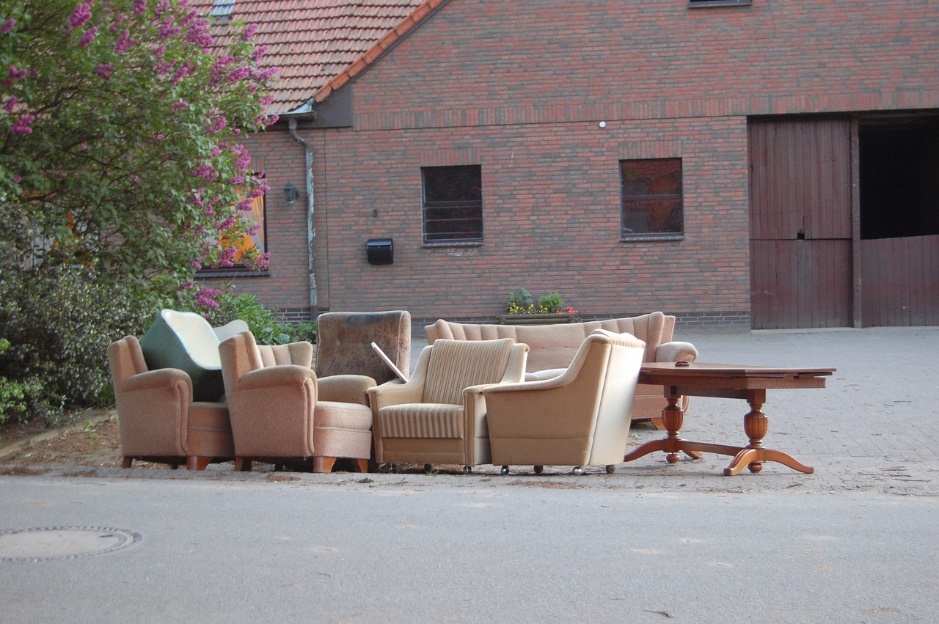 DEMANDE DE COLLECTE DES ENCOMBRANTSIDENTIFICATION DU DEMANDEURNom : Adresse : Municipalité :Code postal :Téléphone : Courriel :DÉTAILS Liste de vos encombrants: 	Volume approximatif : Fonctionnel(s) : 	Oui  	Non Nous vous rappellerons pour vous donner la date de la collecte.Ne sortez pas vos encombrants trop tôt! Ils encombrent la voie publique et cela réduit leur chance d’être réutilisés, puisqu’ils peuvent être endommagés par l’eau. Sortez-les maximum 48 h à l’avance et minimum à 6 h la journée même.SIGNATURESSignature du contribuable :Formulaire reçu par : 